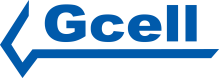 Контрольная сыворотка для определения ретинол-связывающего белкаОПИСАНИЕНАЗНАЧЕНИЕКонтрольный набор для определения ретинол-связывающего белка (RBP/S), используемый только для диагностики in vitro.ГОТОВНОСТЬ РЕАГЕНТАЖидкий реагент, готов к использованию.ХРАНЕНИЕ И СТАБИЛЬНОСТЬНеоткрытый реагент стабилен вплоть до окончания срока годности при хранении в защищенном от света месте при температуре 2-8 ℃.МЕРЫ ПРЕДОСТОРОЖНОСТИРеагент содержит консервант опасный для кожи и слизистой. Консервант может вступать в реакцию со свинцом или медью с образованием потенциально взрывоопасных продуктов, с ним следует обращаться осторожно.КОНЦЕНТРАЦИЯBeijing Strong Biotechnologies, Inc.Add: 5/F,KuangYi Building,No.15,Hua Yuan Dong Lu,Haidian District,Beijing 100191,P.R.China Tel: +86 10 8201 2486    Fax: +86 10 8201 2812Web: http://en.bsbe.com.cn/    Email:overseas@bsbe.com.cn	       V.4.0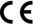 Кат. №EGQ-RBP/SЛот №13-1120Срок годности08/2015Упаковка1×1 млТип реагентаЖидкостьНаименованиеКонтрольное значение и диапазон (мг/л)EGQ-RBP/S100.1±15.1